Publicado en  el 15/09/2016 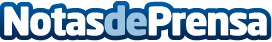 Pantallas gigantes de tinta electrónica: la manera de convertir un camión en una valla publicitariaDatos de contacto:Nota de prensa publicada en: https://www.notasdeprensa.es/pantallas-gigantes-de-tinta-electronica-la Categorias: Marketing Industria Automotriz Innovación Tecnológica http://www.notasdeprensa.es